PROČITAJ: Za zdravlje u pubertetu jako je važno pravilno se hraniti. Treba jesti puno zdravih žitarica te voća i povrća.U pubertetu kosti i mišići jako brzo rastu a da bi mogli narasti potrebna im je energija.Energija je potrebna i za kretanje. Tjelovježba je jako važna jer se razvijaju i jačaju mišići i kosti.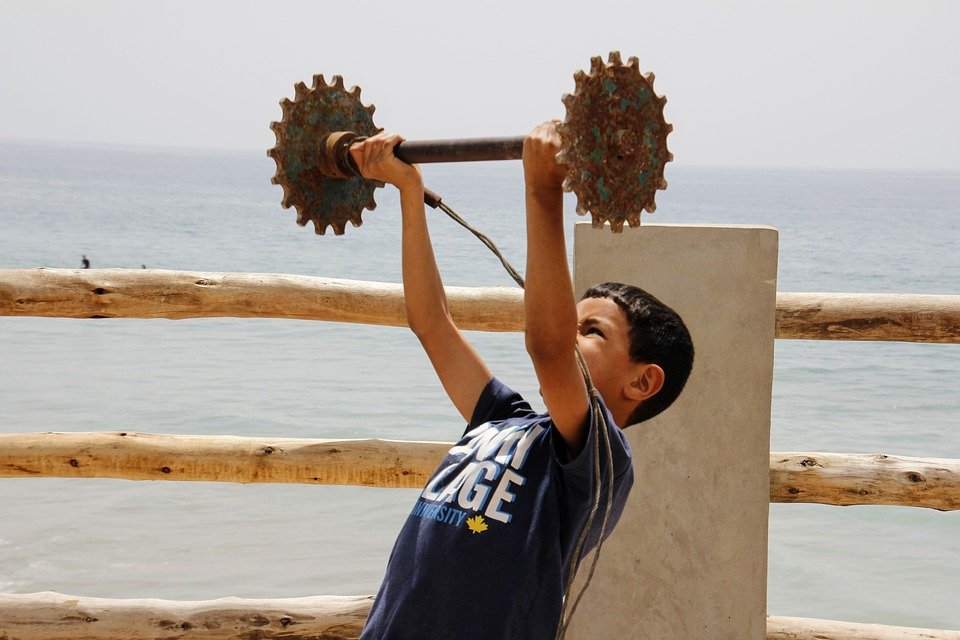 Autor: Peggy_Marco, Pixabay